Massage Intake FormPersonal InformationName  	Address  	Phone (day)	(evening)  	City/State/Zip	DOB  	Occupation	Employer  	Email	Primary Physician  	Emergency Contact	Relationship	Phone   	How did you hear about us?  	Medical Information	Massage Information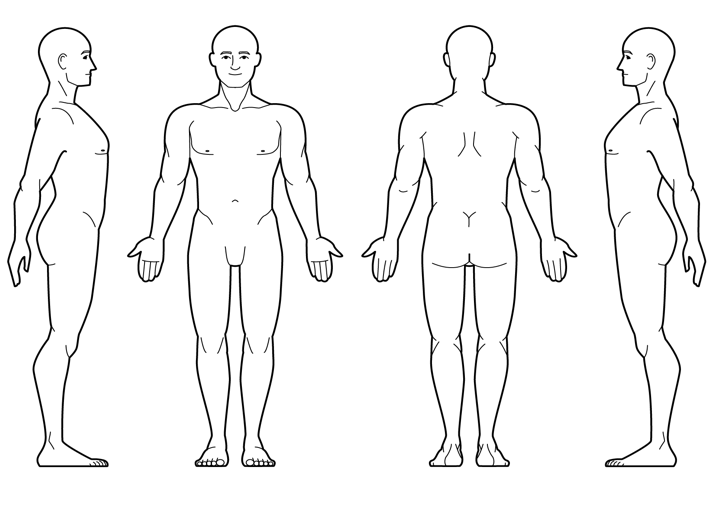 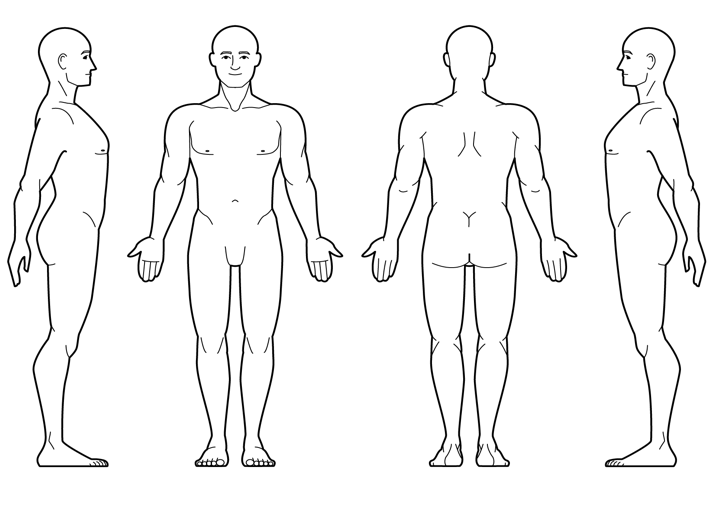 Are you taking any medications?	☐ yes	☐ noIf yes, please list name and use: _   __    __    __    ____________________________________________ __  ___ Are you currently pregnant?	☐ yes	☐ noIf yes, how far along?     __    __    __    _____________    _Any high risk factors? _    __    __    __    __    __    _______Do you suffer from chronic pain?	☐ yes	☐ noIf yes, please explain       __    __    __    __    __    ________What makes it better?      __    __    __    __    __    _________________________________________________ ___ What makes it worse?      __ __ __ __ _ _____________________________  __   __   __   __   __   ___ Have you had any orthopedic injuries?	☐ yes	☐ noIf yes, please list:     __   _    __    __    __    __    _______Please indicate any of the following that apply to you.Have you had a professional massage before? ☐ yes ☐ no What type of massage are you seeking?Relaxation	☐ Therapeutic/Deep Tissue Other ___ __ _ __ __ __ __ __ ___________What pressure do you prefer?Light	☐ Medium	☐ DeepDo you have any allergies or sensitivities?	☐ yes ☐ no Please explain __ __ __ __ __ __ ________Are there any areas (feet, face, abdomen, etc.) you do not want massaged?	☐ yes	☐ noPlease explain      __   __    __    __    __    __    _____What are your goals for this treatment session?    __  __  __   __   __   __   __   __   ___________ Please circle any areas of discomfortCancerHeadaches/MigrainesArthritisDiabetesJoint Replacement(s)High/Low Blood PressureNeuropathyFibromyalgiaStrokeHeart AttackKidney DysfunctionBlood ClotsNumbnessSprains or StrainsBy signing below, you agree to the following.Explain any conditions you have marked above:    __    __    __    __    __    __    __    __    __    __    __    __    __    __    __    __    __    __    __    __    __    __    __    __    __    __    __    __    __    __    __    __    __    __    __    __    __    __    __    __    __    __    __    __    __    __    __    __I have completed this form to the best of my ability and knowledge and agree to inform my therapist if any of the above information changes at any time.Client Signature _    __    __    _______________ Date _____    ___Therapist Signature ___    _    __    __    __    ___ Date __________